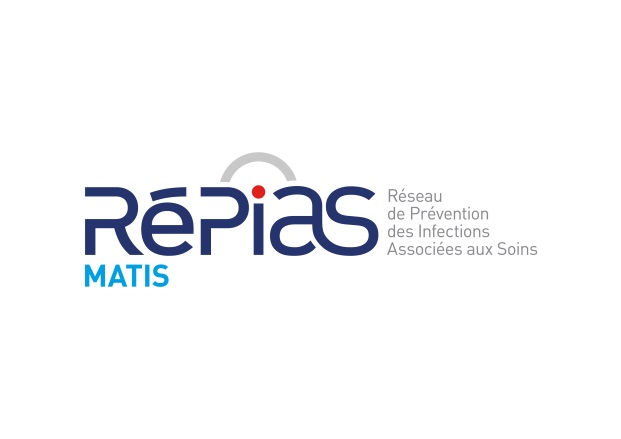 Utilisation des données du e-learning Prévention des infections respiratoiresdans le cadre de 
(Inscrire ici le contexte)Référent de l’étude et investigateur principal : (inscrire ici le(s) référent(s) pour cette étude)Promoteur :Dr VENIER Anne-Gaëlle  CPias Nouvelle-Aquitaine, CHU de Bordeaux, GH Pellegrin - Bât. Tondu, Place Amélie Raba-Léon, 33076 BORDEAUX Cedex Contexte de l’étude :Un outil de formation national sur la prévention du Prévention des infections respiratoires sous forme de e-learning est à disposition des établissements et instituts de formation. Il s’agit du e-learning Prévention des infections respiratoires Répias MATIS. Cette formation est relayée par (inscrire le nom de votre établissement/institut)L’étude se déroule du date au  (date) Les modalités de jeu sont disponibles auprès de (coordonnées du référent)Objectifs de l’étude : Identifier l’impact de ce relai et l’accès des professionnels/étudiants à cette formationAméliorer les stratégies de promotion et d’enseignement des précautions standard Engagement du participant : votre contribution à l’étude consistera à vous inscrire à la plateforme de e-formation du RéPias et au e-learning Prévention des infections respiratoires selon des modalités précisées par le référent (code identifiant et mode d’emploi) et à faire les différentes sections de la formation. Le e-learning est positionné sur une plateforme de e-learning moodle détenue par le CPias Nouvelle-Aquitaine. Vous acceptez que les données recueillies vous concernant dans le cadre de cette étude soient les suivantes : le fait d’avoir accédé au e-learning le score aux différents quizz. Ces données seront compilées à l’échelle de l’établissement/institut et/ou de l’unité/promotion par le CPias Nouvelle-Aquitaine, sans possibilité de vous identifier. Les données compilées seront communiquées au référent de l’étude de votre établissement/institut par le CPias Nouvelle-Aquitaine.Engagement du référent et investigateur principal : en tant qu’investigateur principal, il s’engage à mener cette recherche selon les dispositions éthiques et déontologiques, à protéger l’intégrité physique, psychologique et sociale des personnes tout au long de l’étude et à assurer la confidentialité des informations recueillies. Liberté et information du participant : le consentement pour participer à l’étude peut être retiré à tout moment sans donner de raison et sans encourir aucune responsabilité ni conséquence. Le participant a la possibilité d’obtenir des informations supplémentaires concernant cette étude auprès de l’investigateur principal.Confidentialité des informations : Le traitement informatique n’est pas nominatif. La transmission des informations, l’utilisation localement des informations pour de la communication interne, de la communication externe, ou la mise en place d’actions en regard des résultats sera elle aussi anonyme. Le promoteur et l’investigateur principal s’engagent à préserver la confidentialité et le secret professionnel pour toutes les informations concernant le participant et à prendre toutes précautions utiles afin de préserver la sécurité des informations, conformément aux articles 34 et 35 de la loi du 6 janvier 1978 modifiée relative à l’informatique, aux fichiers et aux libertés.